Технологическая карта урокаЭтапы урокаЗадачи этапаВизуальный рядДеятельность учителяДеятельность учащихсяФормируемые УУД  1.Организационно-мотивационныйСоздать благоприятный психологический настрой на работу;  актуализировать  имеющиеся знания у учащихся;определить тему и задачи совместного исследования.На экране тема урокаНа доске тема урока Эпиграф к урокуПриветствует учащихся, проверяет готовность к уроку.Предлагает обратить внимание на тему иэпиграф (слайд):«Россия нынешняя образована Иоанном…»Н.М. Карамзин. Предлагает сформулировать задачи совместного исследования.В конце урока учащимся предлагается выссказать свое отношение к словам Карамзина ( привести аргументы в поддержку или опровергнуть).Приветствуют учителя, знакомятся с темой урока, читают эпиграф, формулируют задачи исследования, включаются в деловой ритм урока.Записывают тему урока в тетради.Регулятивные: управление  своим поведением и деятельностью;планирование путей достижения целей;оценивание своих возможностей самостоятельной деятельности.Коммуникативные:сотрудничество с собеседниками, использование речевых средств общения;аргументация своей позиции.Познавательные: работа с ресурсами: компьютерная презентация, карта «Россия во второй половине 15-начале 16 века»;знакомство с эпиграфом исследования,  проблемным заданием.2.Осмысление содержания. Работа с историческими документами, текстом учебника для знакомства с личностью Ивана III.Обеспечить восприятие, осмысление и первичное запоминание учащимися изучаемой темы, организовать работу с историческими документами и текстом учебника.Листы с раздаточным материалом.Портрет Ивана IIIУчитель организует работу учащихся в парах  с историческими документами (приложение 1), текстом учебника для знакомства с личностью Ивана III. Учащиеся I ряда знакомятся с документами, где говорится о детстве и юности Ивана III, учащиеся II ряда знакомятся с оценками деятельности Ивана III, учащиеся III ряда читают документы, в которых говорится об итогах и значении правления Ивана III.На основе исторических источников и текста учебника  составляют рассказ об Иване III.Читают, анализируют  документы, сопоставляют с текстом учебника. Устно составляют рассказ. Дополняют ответы друг друга.Регулятивные: контроль, коррекция знаний;умение точно выражать свою мысль;сравнивают свою работу с другими. Коммуникативные: взаимодействие  в парах, в  коллективе для принятия эффективных совместных решений; умение точно формулировать свою мысль;обсуждение вопросов, участие в создании коллективного рассказа.Познавательные: осуществление  поиска информации с использованием  раздаточного материала и текста учебника;формулирование выводов и умозаключений.3.Ролевая игра «Планы Ивана III.Активизировать познавательную деятельность учащихся.Демонстрация слайдаhttp://lesson-history.su/karty/karty-istoriya-rossii/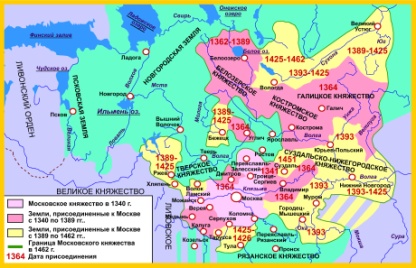 Учитель организует ролевую игру: учащийся от имени Ивана III сообщает: «Мне стало известно, что в Новгороде одни бояре поддерживают меня - великого князя, выступают за тесные связи с Москвой, а другие во главе с Марфой Борецкой заключают договор с  Казимиром -  великим князем литовским и польским. А это не только политическая измена, но и измена православию. Да, следует, наказать сей город» Разыгрывается ситуация, на основе которой учащиеся делают выводы о планах Ивана III.Анализируют полученную информацию.Устно составляют рассказ. Дополняют ответы друг друга.Работают с исторической картой (находят г. Новгород, рассматривают территорию Новгородского княжества)Регулятивные: оценивание деятельности работы других групп по предложенным критериям.Коммуникативные: монологическая, диалогическая речь;выступление представителей пар.Познавательные: прогнозирование  предложенной ситуации;сравнение своих предположений и прогнозов о действиях Ивана III  с историческими фактами.4.Сообщение учащегося о «Стоянии на реке Угра». Расширить знания учащихся по теме, развивать навыки монологической речи и самостоятельной работы учащихся при выполнении опережающих заданий.https://www.youtube.com/watch?v=IXRjnkx1rmw&list=TLPQMDYwNjIwMjAcZJUD9GpsJw&index=1 (видеофрагмент)Учитель организует выступление учащегося о «Стоянии на реке Угра», демонстрирует слайды, видеофрагмент, ставит перед учащимися вопросы.Воспринимают  информацию о битве на реке Угра.Слушают, задают вопросы на понимание и уточнение.Регулятивные: развитие способности  публичного выступления, умения задавать вопросы докладчику;осознание качества и уровня усвоения материала.Коммуникативные: монологическая, диалогическая речь;умение участвовать в обсуждении проблемы,  выражать свои мысли.Познавательные:выстраивание  причинно- следственных связей;осмысление значения данного события. 5.Самостоятельная работа с картой и текстом учебника.Формировать навыки работы с исторической картой и текстом учебникаДемонстрация картыУчитель организует работу с исторической картой, чтобы  учащиеся, проследив, как изменилась территория Московского княжества, после присоединения Новгорода,  определили дальнейшие планы Ивана III. (присоединение Твери и других городов). Демонстрация слайдов.Изучают легенду карты (с.90 учебник)Учащиеся  читают материал  учебника на стр. 87, 89, сопоставляют его с информацией на слайде. После чего составляют в тетради таблицу «Присоединение русских земель при Иване III».Регулятивные: осуществление отбора информации;управление своим поведением и деятельностью.Коммуникативные:продуктивное взаимодействие и сотрудничество со сверстниками и учителем.Познавательные: извлечение необходимой информации, запись в тетрадь.6.Работа с новыми понятиями и терминами.Закрепить новые понятия и термины, изученные на уроке и выяснить степень их усвоения.Через работу с терминами и понятиями рассмотреть те изменения, которые произошли в государстве при Иване III.http://cross.highcat.org/ru_RU/#  Организует работу на     портале 
Cross: создание кроссвордов онлайнcross.highcat.orgПредлагает учащимся создать кроссворд из новых терминов и понятий, которые встретились во время изучения нового материала.Работают со словарем на с.95, участвуют в составлении кроссворда.Предлагают варианты вопросов к кроссворду.Регулятивные:оценивание своего вклада в общее дело;управление своим поведением и деятельностью.Коммуникативные:сотрудничество со сверстниками и учителем.Познавательные:отбор информации;грамотное формулирование вопросов.7.Рефлексия.Комментирование домашнего задания.Обобщить результаты  деятельности по достижению цели и задач совместного исследования. Дать оценку работы класса и отдельных учащихся.Обеспечить понимание учащимися цели, содержания и способов выполнения домашнего заданияОрганизует обсуждение по эпиграфу урока.Записывает на доске  и комментирует домашнее задание: параграф № 26, работать на портале https://sdamgia.ru/Дополнительные задания (любое на выбор)1)составить свой кроссворд, используя ключевое слово на портале http://cross.highcat.org/ru_RU/#Распечатать готовый кроссворд. 2)рассказ от имени участника событий (письменно в тетради).3)любое из заданий рубрики «Думаем, сравниваем, рассуждаем».Выставляет и комментирует оценки учащихся.Высказывают свое отношение: согласие или несогласие к эпиграфу совместного исследования. Аргументируют свою позицию.Фиксируют домашнее задание в дневнике.Регулятивные: развитие способности  к самооценке;осознание качества и уровня усвоения материала;прогнозирование результата.Коммуникативные:умение участвовать в обсуждении проблемы;умение выражать свои мысли, формулировать выводы.Познавательные:применение новых знаний на практике